Søknadsskjema - Aktivitetsstøtte Dyrøy kommune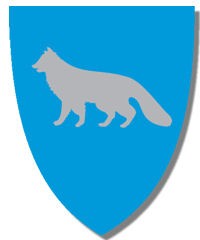 Søknaden sendes/leveres til servicetorget i Dyrøy kommune: Dyrøy kommune, Servicetorget, 9311 Brøstadbotn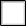 Sted/dato/år	Underskrift aktivitetsleder/formannwww.dyroy.kommune.no - postmottak@dyroy.kommune.no - 77 18 92  00Hvor ofte foregår aktiviteten? (sett kryss)Hvor ofte foregår aktiviteten? (sett kryss)Hvor ofte foregår aktiviteten? (sett kryss)Hvor ofte foregår aktiviteten? (sett kryss)  1-7 dager i uka  1 gang hver 14. dag  1 gang hver mnd.Annet (beskriv)